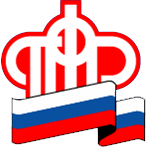 Управление информирует:Пенсионеры, имеющие на иждивении детей-студентов, обучающихся по очной форме по основным образовательным программам в организациях, осуществляющих образовательную деятельность, имеют право на повышение фиксированной выплаты к страховой пенсии. Причем, это касается образовательных организаций, расположенных как в Российской Федерации, так и за ее пределами, если направление на обучение произведено в соответствии с международными договорами РФ.Возраст студентов должен быть не старше 23 лет. На детей до 18 лет повышенная (увеличенная на 1461,2 руб.) фиксированная выплата к страховой пенсии родителям устанавливается независимо от факта учебы и иждивения.Повышению за счёт иждивенцев подлежат пенсии по старости и инвалидности. Причем, получить повышение могут одновременно оба родителя.Родители студентов, находящихся в академическом отпуске, также имеют право на получение повышенного фиксированного размера страховой пенсии.При отчислении студента или его переводе на иную форму обучения выплата повышения фиксированной суммы к страховой пенсии его родителям прекращается.Поэтому во избежание переплат, которые в дальнейшем будут удерживаться из пенсии, необходимо в течение трех дней сообщить в управление Пенсионного фонда по месту жительства об изменении у ребенка статуса обучающегося.В нашем районе около 100 пенсионеров, имеющих иждивенцев, получают повышенную фиксированную выплату к страховой пенсии.Управление ПФР в Приозерском районеЛенинградской области